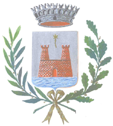 COMUNE DI DOSOLO(Provincia di Mantova)MODIFICA AL SISTEMA DI MISURAZIONE E VALUTAZIONE DELLA PERFORMANCE IN APPLICAZIONE DEL D.LGS N.14/2017 E DEL CCNL 21.5.2018Approvato con atto G.C. n….. del…………………………INDICEPARTE I - IL SISTEMA DI MISURAZIONE E VALUTAZIONE DELLA PERFORMANCE: AMBITO E FINALITA’Art.1 - Principi generali e finalità del sistema di valutazione della performanceArt.2 - Il sistema di misurazione e valutazione della performanceArt.3 - Fasi e tempi del ciclo della performanceArt.4 - Soggetti del processo di misurazione e valutazione della performanceArt.5 - Caratteristiche degli obiettiviArt.6 -  La performance organizzativa: ambiti e finalitàArt.7 – La misurazione e la valutazione della performance individualeArt.8 – Programma operativaPARTE II - LA PROCEDURA DI VALUTAZIONE DELLA PERFORMANCE	Art.9  - La valutazione della performance organizzativa	Art.10 - La valutazione della performance individuale	Art.11 – Premi correlati alla performance dei dipendenti	Art.12 – La Valutazione finale	Art. 13 – Istanza di riesame della valutazione del personale non dirigente e procedura di conciliazionePARTE III-CONFERIMENTO DEGLI INCARICHI DI PO	Art.14 – Conferimento e revoca degli incarichi per le posizioni organizzative	Art.15 – Criteri per la graduazione dell’indennità di posizionePARTE IV- SISTEMA DI MISURAZIONE E VALUTAZIONE PERFORMANCE DEGLI INCARICATI DI PO E DEL SEGRETARIO COMUNALE 	Art. 16 - Valutazione delle prestazioni e dei risultati	Art.17 - Criteri per la determinazione e l’erogazione dell’indennità di risultato	Art. 18 - Valutazione del Segretario	Art. 19 - Norma finaleALLEGATI PARTE IIL SISTEMA DI MISURAZIONE E VALUTAZIONE DELLA PERFORMANCE: AMBITO E FINALITA’Art. 1Principi generali e finalità del sistema di valutazione della performance1. Il Sistema di misurazione e valutazione della performance, di seguito “Sistema”, viene adottatoin applicazione delle norme vigenti e in particolare del D. Lgs 74 del 25.05.2017 di modifica del d.lgs.n.150/2009 nonché del Regolamento sull’ordinamento generale dei servizi e degli uffici,di seguito “Regolamento”, all’interno del quale sono stati recepiti i principi in materia di performance organizzativa e individuale, premialità e merito.2. La misurazione e la valutazione della performance sono volte al miglioramento della qualità dei servizi offerti dal Comune di Dosolo nonché alla crescita delle competenze professionali, attraverso la valorizzazione del merito e l'erogazione dei premi per i risultati perseguiti dai singoli e dagli uffici in un quadro di pari opportunità di diritti e doveri, trasparenza dei risultati e delle risorse impiegate per il loro perseguimento.3. L’organo di indirizzo politico-amministrativo promuove la cultura della responsabilità per il miglioramento della performance, del merito, della trasparenza e dell’integrità.4. Il rispetto delle disposizioni del Titolo II del D. Lgs 150/2009 come modificato dal D. Lgs 74/2017 è condizione necessaria per l’erogazione di premi e componenti del trattamento retributivo legati alla performance e rileva ai fini del riconoscimento delle progressioni economiche e dell’attribuzione di incarichi di responsabilità al personale.Art. 2Il Sistema di misurazione e valutazione della performance1. Il sistema di valutazione della performance si applica a tutto il personale dipendente a tempoindeterminato, compresi i dipendenti incaricati di posizione organizzativa e titolari di incarichi di alta professionalità. Si applica altresì al personale dipendente a tempo determinato ,con contratto di almeno dodici mesi , e può applicarsi al personale impiegato con contratto di somministrazione se previsto dal capitolato di gara.2. Il sistema di valutazione ha per oggetto:a) la valutazione della performance organizzativa con riferimento all'Ente nel suo complesso e ai settori di riferimento – peso 10 %;b) la valutazione della performance individuale dei soggetti di cui al comma1 collegata:- al raggiungimento di specifici obiettivi/attività previsti nel Piano della performance – peso 60 %;- alla valutazione delle competenze e dei comportamenti professionali e organizzativi dimostrati –peso 30 %;c) il sistema di misurazione e valutazione della performance organizzativa e individuale degli incaricati di posizione organizzativa (Responsabili di settore );d)il sistema per il conferimento degli incarichi di posizione organizzativa e relativa graduazione;e)il sistema di valutazione per la corresponsione della retribuzione di risultato di cui all’ art.15 del C.C.N.L.del 21.5.2018  e per l’attribuzione della retribuzione di risultato al Segretario Comunale,ai sensi dell’art. 42 del C.C.N.L. dei segretari comunali e provinciali del 16.5.2001.Art. 3Fasi e tempi del ciclo della performance1. Il ciclo di gestione della performance si sviluppa in stretta connessione ed in maniera coerente con i contenuti e con il ciclo della programmazione finanziaria e del bilancio e in raccordo con i sistemi di controllo esistenti.2.Sulla base degli indirizzi strategici contenuti nelle Linee Programmatiche di mandato e nel Documento Unico di Programmazione (Dup), la Giunta, su proposta del Segretario Generale che ne coordina il processo di formazione ,approva il Piano della performance che è organicamente unificato con il Piano della Esecutivo di Gestione (Peg) di cui all’art. 169 del TUEL , con il quale, coerentemente con gli Obiettivi  individuati nel Dup, sono definiti e assegnati  alle varie strutture e ai singoli responsabili gli obiettivi di durata annuale o pluriennale, corredati di specifici indicatori che prevedano l’indicazione del valore di partenza e i valori target per l’anno o il triennio di riferimento.3. Ciascun Responsabile di Settore  espone ai collaboratori della propria struttura gli obiettivi e le attività gestionali inseriti nel Piano della Performance , secondo le modalità di cui all’art. 8;4. Ciascun Responsabile di Settore monitora l’andamento dei propri obiettivi e attività, avvalendosi anche dei sistemi di controllo interno e segnalando con la massima tempestività le difficoltà insorte per il pieno conseguimento degli stessi;5. Il segretario comunale e i responsabili di settore monitorano e rendicontano al nucleo di valutazione  la gestione per stati di avanzamento degli obiettivi, mediante specifici report contenenti rilevazioni al 31 luglio e al termine di ciascun anno;6. Il nucleo di valutazione e i responsabili di settore svolgono le valutazioni di propria competenza, secondo quanto previsto dal presente Sistema.7. La Giunta Comunale approva la Relazione sulla Performance in occasione dell’approvazione della Relazione al Rendiconto della gestione, che evidenzia, a consuntivo, con riferimento all'anno precedente, i risultati organizzativi e individuali raggiunti rispetto ai singoli obiettivi programmati ed alle risorse, con rilevazione degli eventuali scostamenti;8. La rendicontazione dei risultati raggiunti viene inviata agli organi di controllo interni e di indirizzo politico-amministrativo, assicurandone inoltre la massima trasparenza attraverso la pubblicazione degli stessi sul sito dell’Ente, nella sezione “Amministrazione Trasparente”;9. Il nucleo di valutazione valida la Relazione sulla Performance; la validazione è condizione inderogabile per l’accesso agli strumenti per premiare il merito di cui al presente Regolamento.Art. 4Soggetti del processo di misurazione e valutazione della performance1.Sulla base degli atti di programmazione gestionale dell’anno di riferimento, il Segretario comunale incontra i Responsabili di struttura per pianificarne la dimensione attuativa, anche con riferimento agli ambiti e ai contenuti oggetto di valutazione.2. La funzione di misurazione e valutazione della performance è svolta:a) dal nucleo di valutazione , cui compete la misurazione e valutazione della performance dei responsabili di Settore e del Segretario Comunale ;b) dai responsabili di settore , cui compete la misurazione e la valutazione delle performance del personale loro assegnato.Art. 5Caratteristiche degli obiettivi1. Gli obiettivi assegnati con il Piano della Performance devono essere:a) rilevanti e pertinenti rispetto ai bisogni della collettività, alla missione istituzionale, alle prioritàed alle strategie dell'amministrazione;b) specifici e misurabili in termini concreti e chiari;c) tali da determinare un significativo miglioramento della qualità dei servizi erogati e degli interventi;d) riferibili ad un arco temporale determinato, di norma corrispondente ad un anno;f) confrontabili con quanto conseguito dell'amministrazione comunale nell’anno precedente, ove possibile;g) correlati alla quantità e alla qualità delle risorse disponibili.2. Gli obiettivi devono obbligatoriamente indicare:a) il collegamento con le Linee Programmatiche, con gli Obiettivi Strategici ed Operativi del Dup:b) il responsabile;c) il contenuto, le direttive e la finalità che si intende conseguire;d) le fasi temporali;e) gli indicatori di risultato con l’indicazione del valore atteso nell’annualità o nel triennio di riferimento e a regime i valori raggiunti nelle annualità precedenti;f) i dati finanziari (capitoli e previsione di entrate/uscite dell’obiettivo) ove possibile;g) il peso dell’obiettivo;h) le eventuali strutture coinvolte in condivisione o in collaborazione.Art.6            La performance organizzativa: ambiti e finalità1. La performance organizzativa rileva la performance dell’Ente considerato nel suo complesso e attiene al grado di raggiungimento degli obiettivi riconducibili agli indirizzi espressi dagli organi di governo, nel rispetto delle fasi e dei tempi previsti, degli standard qualitativi e quantitativi definiti, nonché nell’impego delle risorse pubbliche. Il sistema di misurazione e valutazione della performance organizzativa concerne in particolare:b) il rispetto dei parametri di virtuosità della gestione economico-finanziaria dell’Ente;c) il grado di realizzazione degli obiettivi ed attività di Peg/Piano della performance del Settore di appartenenza.Art. 7La misurazione e la valutazione della performance individuale1. La misurazione e la valutazione della performance individuale del personale non incaricato di posizioni organizzative sono effettuate sulla base del sistema di valutazione e collegate a :a) al contributo assicurato alla performance organizzativa dell’ente e/o del Settore di appartenenza;b) al raggiungimento degli specifici obiettivi/attività individuali assegnati ;c) alle competenze nonché ai comportamenti professionali e organizzativi dimostrati;3.La valutazione è effettuata dai responsabili di Settore a cadenza annuale ;la valutazione del personale in comando presso altro ente è effettuata dal responsabile di settore dell’Ente presso cui il dipendente presta servizio.4. Nel caso in cui il dipendente, nel corso dell’anno, sia stato interessato da processi di mobilità interna presso settori diversi, dovrà essere compilata dai responsabili di riferimento una scheda per ciascun periodo. Nei casi di riorganizzazione che diano luogo all’avvicendamento di uno o più responsabili presso la medesima struttura, la valutazione viene effettuata dal responsabile cui il dipendente è assegnato al 31 dicembre dell’anno oggetto di valutazione.5. Per il personale dipendente a tempo determinato e per quello impiegato con contratto di somministrazione, la valutazione è effettuata qualora il contratto di lavoro abbia durata per l’intero anno solare di riferimento. Non è valutabile ad alcun titolo il servizio prestato negli uffici di diretta collaborazione degli organi politici.Art. 8Programmazione operativa 1. Sulla base di quanto contenuto nel Dup ciascun responsabile provvede annualmente alla programmazione degli obiettivi ed attività gestionali attribuiti alla propria struttura che confluiranno nel Piano della Performance, sulla base delle risorse e degli obiettivi strategici contenuti nel DUP.2. I singoli responsabili svolgono a tal fine almeno un incontro annuale con tutto il personale del proprio settore al fine di illustrare gli obiettivi e le attività lavorative assegnate ; analogamente potrà essere programmato dal responsabile o richiesto dai dipendenti un incontro tutte le volte in cui vi sia una modifica degli obiettivi e/o delle attività inserite nel piano della performance .    3. A cura di ciascun Responsabile di Settore viene compilata una scheda sulla base di quella prevista nell'allegato “A” del presente sistema di valutazione. La scheda può essere compilata in collaborazione con i lavoratori e va a questi trasmessa nei termini più brevi e comunque non oltre 30 giorni dalla data di approvazione del Piano della Performance. Il Segretario Comunale coordina le attività, favorendo momenti di incontro e di condivisione tra tutti i Responsabili4.Periodicamente e comunque ogni qualvolta sia attivata la procedura di valutazione, il Responsabile di Settore procede ad una verifica dello stato di attuazione degli obiettivi assegnati e, se necessario, ad un aggiornamento della programmazione operativa.PARTE IILA PROCEDURA DI VALUTAZIONE DELLA PERFORMANCEArt. 9La valutazione della performance organizzativa1. La valutazione della performance organizzativa avviene mediante la compilazione della prima parte della scheda ( allegato A),tenuto conto del rispetto dei parametri di virtuosità della gestione economico-finanziaria dell’Ente e dei risultati e del grado di realizzazione degli obiettivi a livello di Ente . 2. La rilevazione dei dati utili ai fini della compilazione della scheda viene effettuata dalla strutturaorganizzativa a supporto del nucleo di  Valutazione .3.Ogni dipendete concorre alla ripartizione della percentuale di risorse destinate in sede di contrattazione decentrata alla performance organizzativa in ragione del punteggio totale conseguito ai fini della performance individuale . Art. 10La valutazione della performance individualeLa valutazione della performance individuale avviene mediante la compilazione della seconda e terza sezione della scheda(Allegato A) ,tenuto conto dei risultati conseguiti sugli obiettivi assegnati e sui comportamenti posti in essere .2. Il procedimento adottato per la valutazione delle due sezioni di cui al comma 1  è il seguente:- nella scheda, la parte relativa a “obiettivi/attività” ,si descrive il contenuto dell’obiettivo,si stabilisce il “peso” e si riporta il grado/ percentuale di raggiungimento dei singoli obiettivi/attività. -nella scheda, per la parte relativa alla valutazione dei comportamenti organizzativi si considera l’apporto personale specifico del soggetto valutato e le sue capacità e competenze professionali.2. Sono previste schede di valutazione ,con fattori di valutazione e pesi differenziati, in base alla categoria professionale di appartenenza.3. Il responsabile di settore di appartenenza del dipendente esprime la propria valutazione per la sezione relativa agli obiettivi indicando il grado di raggiungimento degli stessi ,per la sezione attinente ai fattori comportamentali, assegnando un punteggio compreso tra 0 e 10,come da declaratoria in allegato B .4. Ai fini della valutazione dei comportamenti organizzativi, il responsabile dovrà tenere conto delle eventuali sanzioni disciplinari comminate al dipendente nel corso dell’anno di riferimento, qualora superiori al rimprovero verbale.Art. 11Premi correlati alla  Performance dei dipendenti1.In applicazione degli accordi in sede di contrattazione decentrata integrativa verrà definito il finanziamento del fondo correlato alla corresponsione dei compensi diretti ad incentivare la performance organizzativa e individuale legata al verificato miglioramento dei servizi.2.I Responsabili di Settore individuano i piani di lavoro e gli obiettivi come previsto dal precedente articolo 6 ,che discendono dal Piano della Performance, nella logica di coerenza con gli ambiti della programmazione generale dell’Amministrazione Comunale . 3 Il fondo destinato alla performance individuale, al netto della quota per la “differenziazione del premio individuale”viene suddiviso tra i dipendenti con la seguente formula:[a titolo esemplificativo]P.I. = F / p x p.i.P.I. = Premio performance individualeF = Fondo da ripartirep = sommatoria punteggi schede di valutazionep.i. = punteggio individuale 4. Per poter essere valutati e concorrere all’erogazione delle somme previste per la performance individuale, è necessario che il lavoratore a tempo determinato o somministrato abbia svolto attività lavorativa nell’ente, per almeno 180  giorni effettivi, nell’arco dell’anno solare. 5. Nel caso di rapporti di lavoro part-time o per prestazioni lavorative parziali nel corso dell’anno (assunzioni/cessazioni in corso d’anno, assenze prolungate dal servizio, ecc.), il punteggio totale attribuito al dipendente verrà opportunamente proporzionato. Art. 12La valutazione finale1. La valutazione complessiva finale rappresenta il momento di sintesi di tutto il processo di gestione e valutazione della performance organizzativa e individuale. Obiettivo di fondo è non solo comunicare e condividere la valutazione complessiva, ma anche creare le premesse per il miglioramento continuo della prestazione futura.2.Entro il mese di chiusura del rendiconto della gestione previsto dalle norme vigenti ( di norma,il 30 aprile di ogni anno ), si deve concludere il processo di valutazione degli obiettivi e delle prestazioni di performance. 3. Ciascun Responsabile di Settore provvede a valutare tutto il personale assegnato al propriO Settore  entro il mese di  marzo  dell’anno successivo a quello di riferimento, considerando le attività svolte e gli obiettivi raggiunti da ciascun dipendente nell’anno solare precedente; il Responsabile di Settore , ai fini dell’attribuzione dei punteggi previsti nella scheda di valutazione, si avvale delle proprie osservazioni e di quelle dei diretti collaboratori.4. I Responsabili di settore compilano le schede di cui al comma 3 , finalizzate alla valutazione degli obiettivi e dei comportamenti dei singoli dipendenti a loro assegnati ,e le consegnano tempestivamente, ai dipendenti i quali hanno tempo dieci giorni dal ricevimento per evidenziare eventuali discordanze e attivare l’eventuale istanza di riesame di cui all’art. 13 .5.I Responsabili di Settore redigono un report sintetico circa gli obiettivi a loro assegnati evidenziando il grado di raggiungimento e le eventuali criticità. Il Nucleo di valutazione raccoglie le relazioni e compila le schede relativamente al raggiungimento degli obiettivi e alla verifica dei comportamenti dei Responsabili di Settore . Le schede vengono trasmesse ai Responsabili stessi che hanno 10 giorni di tempo per eventuali controdeduzioni. Il Nucleo di valutazione rimette, in maniera definitiva, le schede al Sindaco al fine dell’attribuzione della retribuzione di risultato.6. I dipendenti e i responsabili di Settore che non raggiungono una valutazione pari almeno a 60/100 non partecipano ad alcuna erogazione di salario accessorio correlato alle prestazioni di performance organizzativa e individuale.Art. 13Istanza di riesame della valutazione del personale non dirigente e procedura di conciliazione1. Nei casi di mancata condivisione delle valutazioni attribuite, il valutato, nel termine di 10 giorni dalla data di consegna della scheda, può chiedere, anche via mail, un incontro al soggetto valutatore il quale è tenuto a riceverlo nei 10 giorni successivi al ricevimento della richiesta.2. Nel caso in cui il valutato non ritenga esaurienti i chiarimenti ricevuti, è prevista la possibilità di chiedere un ulteriore incontro, da concludersi in tempi utili alla definizione della procedura valutativa e di liquidazione dei premi di risultato. Al termine del secondo incontro tra le parti, nella stessa seduta, il soggetto competente può decidere di mantenere o modificare anche parzialmente la valutazione, fermo restando che in nessun caso la valutazione può essere rivista al ribasso.3.Il valutatore comunica al dipendente, con nota scritta, l’esito del colloquio entro i 3 giorni successivi. 3. E’ comunque sempre possibile avviare procedure di conciliazione tramite il procedimento previsto dall’art. 410 del Codice di Procedura Civile.PARTE III-CRITERI PER LA GRADUAZIONE DELL’INDENNITA’DI POSIZIONE PER GLI INCARICHI DI POSIZIONE ORGANIZZATIVA Art. 14Conferimento e revoca degli incarichi per le posizioni organizzative1. Gli incarichi relativi all’area delle posizioni organizzative di cui agli articoli 13 e seguenti del CCNL 21.05.2018  sono conferiti applicando i criteri e le modalità previste dal Regolamento di organizzazione degli uffici e dei servizi. Art. 15Criteri per la graduazione dell’indennità di posizioneIl trattamento economico accessorio del personale titolare della posizione organizzativa è composto dalla retribuzione di posizione, dalla retribuzione di risultato e dai compensi aggiuntivi previsti dall’art. 18 del CCNL 21.05.2018.L’importo della retribuzione di posizione varia da un minimo di €. 5.000,00 ad un massimo di € 16.000,00 annui lordi per tredici mensilità, secondo le modalità di graduazione, stabilite di seguito, in rapporto a ciascuna delle posizioni organizzative.La graduazione della retribuzione di posizione per gli incarichi di posizione organizzativa è determinata Nucleo di Valutazione  nel rispetto della procedura descritta nei successivi commi.4. I criteri di graduazione della retribuzione di posizione, in conformità a quanto stabilito dall’art. 15 comma 2 del CCNL 21.05.2018 sono di seguito esplicitati:A.1) Complessità organizzativa: questo fattore si manifesta nella complessità delle situazioni da fronteggiare e dei problemi da risolvere, sub specie di intensità delle relazioni esistenti con altre strutture o altri soggetti, interni o esterni all'Ente; esso si pone in relazione con le dimensioni e  l'articolazione delle sue strutture, con l'estensione e la rilevanza della rete di soggetti e di istituzioni con cui si intrattengono rapporti; esso misura altresì il livello di competenze e professionalità richiesto per l'ottimale svolgimento dei compiti e delle funzioni assegnate alla posizione organizzativa.A.2) Responsabilità: questo fattore rappresenta il grado di rischio gestionale ed amministrativo connesso alla gestione; esso si pone in relazione con la tipologia di procedimenti amministrativi e con le responsabilità (civili, amministrative, disciplinari, ecc.) che ne derivano5. Il Nucleo di valutazione attua la pesatura sulla base dei punteggi di seguito declinati:A.1) Complessità organizzativaA.1.1) Dimensione organizzativa                                                                                 fino a punti 25Indica la dimensione complessiva della struttura gestita e la sua obiettiva rilevanza nei processi di produzione dell'ente, rilevabile soprattutto dalla dimensione delle risorse umane, finanziarie e strumentali utilizzate nei processi produttivi.A.1.1.1 – Personale funzionalmente assegnato: individua numericamente le unità di personale gestite.- Oltre 8 unità											punti   10- Tra 3 e 8 unità										punti    8 - Sotto le 3 unità										punti     6A.1.1.2 – Quantificazione complessiva delle risorse finanziarie gestite: individua le risorse finanziarie gestite dal titolare della posizione organizzativa.- Risorse gestite superiori a 500 mila euro							punti	  5- Risorse gestite superiori a 300 mila euro							punti	  4- Risorse gestite inferiori a 300 mila euro							punti	  3A 1.1.3 – Strumenti di gestione necessari allo svolgimento delle funzioni: riporta le esigenze dotazionali della struttura gestita, con riguardo alla complessità degli strumenti.- Strumenti di gestione di elevata complessità						punti	10- Strumenti di gestione di normale complessità						punti	  7A.1.2) Differenziazione organizzativa                                                                         fino a punti 20Esprime la differenziazione delle posizioni di lavoro, delle professionalità e degli uffici interni alla struttura, nonché dei processi amministrativi e di erogazione dei servizi.A1.2.1 – Posizione di sovraordinazione cui rispondere: indica il grado di articolazione del settore.- La posizione riguarda un settore con più di due servizi					punti	10- La posizione riguarda un settore con  due servizi						punti	 8- La posizione riguarda un settore con un solo servizio					punti	  6A 1.2.2 – Caratteristiche essenziali qualificanti la posizione: Individua le funzioni che il responsabile svolge nel settore di riferimento. - Funzioni di tipo gestionale									punti   10- Funzioni di tipo organizzativo								punti     8- Funzioni di rappresentanza dell’Ente							punti     6A.1.3) Relazioni organizzative e interorganizzative                                                   fino a punti 15Indica la complessità relazionale da gestire, manifestata dalla rilevanza- in termini di interessi rappresentati- e differenziazione dei soggetti interni ed esterni con cui si intrattengono relazioni, dalla intensità e frequenza di tali relazioni.A.1.3.1 Differenziazione dei soggetti esterni con cui si intrattengono relazioni.- Relazioni con soggetti esterni rispetto a servizi ad alta criticità				punti 10- Relazioni con soggetti esterni rispetto a servizi a bassa criticità				punti 6A 1.3.2 – Livelli di coordinamento: esprime il grado di complessità richiesto dalla posizione nel diretto coordinamento funzionale dei profili professionali sottordinati.- Livello di coordinamento di attività di natura eterogenea					punti   5- Livello di coordinamento di attività di natura omogenea 					punti	3A.1.4) Competenze professionali							       fino a punti 20Esprime la profondità delle conoscenze richieste per l'adeguato assolvimento dei compiti affidati alla posizione, acquisite attraverso l'esperienza di lavoro e/o gli studi. Esprime altresì l'intensità e la rapidità dei cambiamenti che interessano l'ambito lavorativo di riferimento e la conseguente necessità di aggiornamento.A. 1.4.1  – Attività di studio e di ricerca: evidenzia l’attività di studio e di ricerca necessariamente svolta per la cura e l’assolvimento dei compiti assegnati dalla posizione, individuando, pertanto, il livello di dedizione richiesto per lo scopo.- Attività di aggiornamento e ricerca di rilevante complessità				punti	10- Attività di aggiornamento e ricerca di modesta complessità				punti	  7A 1.4.2 – Dinamiche formative e/o d’aggiornamento necessarie per gli assolvimenti di competenza: consiste nella rilevazione quantitativa delle esigenze di permanente accrescimento  formativo ed aggiornamento professionale. Esprime lo spessore evolutivo – culturale delle materie di competenza.- Attività formative e/o di aggiornamento costanti ed estese				punti	10- Attività formative e/o di aggiornamento poco significative				punti	  7A.2) ResponsabilitàA.2.1) Responsabilità amministrativa                                                                         fino a punti 15Esprime il rischio di incorrere nelle responsabilità (civili, penali, amministrative, contabili, disciplinari) tipiche della funzione direttiva- soprattutto nel profilo della responsabilità per danni all'ente o a terzi- collegato alla tipologia di atti assunti, alla complessità delle norme e degli orientamenti giurisprudenziali, al potenziale contenzioso, alla dimensione finanziaria dei processi di spesa/entrata.A.2.2) Responsabilità gestionale                                                                                    fino a punti 5Esprime il rischio di non conseguire gli obiettivi assegnati alla posizione e tiene anche conto della visibilità esterna dei risultati conseguiti.6. Il Nucleo di Valutazione compila la pesatura delle posizioni sulla base dei punteggi sopra evidenziati e  suddivide il budget a disposizione in misura puntuale sulla base del punteggio assegnato a ciascuna posizione.PARTE IV- SISTEMA DI MISURAZIONE E VALUTAZIONE PERFORMANCE DEGLI INCARICATI DI PO E DEL SEGRETARIO COMUNALE Art. 16Valutazione delle prestazioni e dei risultati1.Ai fini della verifica dei risultati, le prestazioni dei Responsabili di settore sono soggette a valutazione annuale da parte del Sindaco che si avvale, a questo fine, del Nucleo di valutazione. Il sistema di valutazione di cui al presente articolo è riportato nell’allegato “C”.2.La valutazione delle prestazioni e dei risultati conseguenti è finalizzata all’attribuzione o riconferma degli incarichi di posizione organizzativa, nonché all’adozione di apposito decreto sindacale ai fini della corresponsione della retribuzione di risultato.3.Al termine di ogni anno, ciascun Responsabile di settore presenta al Nucleo  di valutazione una relazione sull’attività svolta, sulla base degli indicatori di risultato predefiniti, rispetto agli obiettivi assegnati. 4.Il Nucleo di valutazione confronta le relazioni pervenute, sia con i dati derivanti dal monitoraggio della gestione svolto nel corso dell’anno, per valutare i risultati ottenuti od obiettivamente riscontrabili, sia con indagini a campioni effettuate presso l’utenza del servizio. In tale attività il Nucleo di valutazione terrà conto del personale , dei beni strumentali e delle risorse economiche effettivamente messe a disposizione di ciascun responsabile. 5.Il Nucleo di valutazione può integrare la suddetta relazione con un giudizio di merito sull’attività svolta dal titolare della posizione organizzativa, completandola con la compilazione della scheda di valutazione finale dei risultati raggiunti .6.La valutazione del risultato degli incaricati di posizione organizzativa è la risultante di  due distinti parametri espressi in percentuale dal nucleo di valutazione, così graduati:1^ parametro legato al conseguimento degli obiettivi e graduato con una percentuale pari al 50%;2^ parametro legato alle capacità espresse nella direzione e valutato con una percentuale pari al 50%;7. La relazione finale è inviata al Sindaco e al segretario comunale , anche per la certificazione dei risultati, per gli adempimenti connessi alla corresponsione dell’indennità di risultato. L’esito delle valutazioni periodiche annuali è riportato nel fascicolo personale del dipendente interessato.Art. 17CRITERI PER LA DETERMINAZIONE E L’EROGAZIONE DELL’INDENNITA’ DI RISULTATO1. Come previsto dall’art. 7 comma 4 lettera v) e 15, comma 4, del CCNL 21.05.2018, vengono definiti i seguenti criteri generali per la determinazione della retribuzione di risultato dei dipendenti incaricati di Posizione organizzativa ( di seguito P.O.):Nell’ambito delle risorse complessive finalizzate all’erogazione della retribuzione di posizione e risultato di tutte le P.O. previste nell’Ente, viene destinata una quota pari al 15% per l’erogazione annuale della retribuzione di risultato delle medesime P.O.;L’importo destinato alla retribuzione di risultato sarà suddiviso tenuto conto della valutazione del nucleo con un’attribuzione puntuale in base al punteggio assegnato ai singoli responsabili Gli eventuali risparmi costituiscono economia di bilancio.2. Per ciò che riguarda la correlazione tra i compensi ex art. 18, comma 1, lettera h) del CCNL e la retribuzione di risultato delle P.O., le parti, in attuazione dell’art. 7, comma 4 del medesimo CCNL prendono atto che gli istituti che specifiche norme di legge destinano all’incentivazione del personale risultano essere i seguenti:Incentivi per funzioni tecniche, secondo le previsioni dell’art. 113 del D.Lgs. 18 aprile 2016 n. 50;Compensi professionali degli avvocati, ai sensi dell’art. 9 della legge 114/2014;compensi incentivanti connessi ai progetti per condono edilizio, secondo le disposizioni della legge n. 326 del 2003 – ai sensi dell’art. 6 del CCNL 9 maggio 2006;compensi incentivanti connessi alle attività di recupero dell’evasione dei tributi locali, ai sensi dell’art. 3 comma 57 della legge 662/1996 e dall’art. 59, comma 1 lett. p) del D.Lgs. 446/1997;compensi connessi agli effetti applicativi dell’art. 12, comma 1, lett. b) del D.L. 437/1996, convertito nella legge 556/1996, spese del giudizio.3. I relativi incentivi, secondo i criteri e le modalità stabilite in sede regolamentare, vengono erogati in aggiunta alla retribuzione di risultato, secondo i criteri definiti ai sensi dell’art. 7 c.4 del CCNL del 21.5.2018Art. 18Valutazione del segretario comunaleAi fini dell’attribuzione della retribuzione di risultato al Segretario Comunale,ai sensi dell’art. 42 del C.C.N.L. dei segretari comunali e provinciali del 16.5.2001,nella misura annuale determinata dal Sindaco,la valutazione e l’attribuzione dell‘indennità al Segretario Generale è effettuata dal Sindaco,previo parere del nucleo di valutazione .Il Nucleo di valutazione, a tal fine provvede a verificare il raggiungimento degli obiettivi sulla base degli indicatori assegnati e a proporre la pesatura finale dell’indennità di retribuzione , utilizzando i criteri di valutazione definiti nella scheda allegato  E  al presente atto.Art 19Norma finale1. Per quanto non disciplinato nel presente Sistema di valutazione, si fa riferimento a quanto previsto dalla legge e dai vigenti contratti collettivi nazionali di lavoro e contratto collettivo decentrato integrativo del personale.2. Al termine della prima fase applicativa del Sistema e con successiva cadenza annuale, l’Amministrazione Comunale si riserva di effettuare, previo parere vincolante del nucleo di Valutazione, gli opportuni aggiornamenti in ordine alle modalità applicative e agli effetti prodotti dalla presente metodologia, valutando eventuali proposte o suggerimenti migliorativi, purché rilevanti e coerenti con le finalità del sistema adottato.ALLEGATICostituiscono parte integrante e sostanziale della presente metodologia le schede di seguito indicate:Scheda per la valutazione della performance del personale dipendente - Cat. B –C-D-(Allegato a);Declaratoria per la valutazione del personale di cat. B-C-D-( ALLEGATO B)Scheda di valutazione per gli incaricati di P.O.( ALLEGATO C)Sistema di valutazione del segretario comunale ( allegato D) 									Allegato B)Descrizione dei punteggi									Allegato C) Incaricato di P.O.: _____________________________________________________________Posizione: _____________________________________________________________FATTORE: sensibilità economicaDescrizione: capacità di considerare in modo adeguato le implicazioni economiche del proprio lavoro Eventuali note specifiche: ___________________________________________________________________________________________________________________________________________FATTORE: partecipazione e collaborazione Descrizione: capacità di perseguire gli obiettivi comuni in collaborazione con gli altri Responsabili incaricati oltre che con altre strutture e servizi nell’ambito dell’organizzazione dell’EnteEventuali note specifiche: __________________________________________________________________________________________________________________________________________FATTORE: senso di responsabilitàDescrizione: capacità di assumere le responsabilità in relazione alla propria posizioneEventuali note specifiche: __________________________________________________________________________________________________________________________________________FATTORE: sviluppo delle risorse umaneDescrizione: capacità di sviluppare la professionalità e la motivazione delle risorse umane dell’Ente, anche attraverso l’individuazione ed il continuo aggiornamento d'informazioni pertinenti e la loro trasmissione, con le modalità più congrue, per una conoscenza diffusa ; usa con capacità e conoscenza gli strumenti valutativi contrattuali relativi al personaleEventuali note specifiche: ___________________________________________________________________________________________________________________________________________5.FATTORE: capacità relazionaliDescrizione: capacità di intrattenere adeguati rapporti personali mediante un efficace utilizzo nella comunicazione e una corretta gestione delle emozioni in momenti di crisi e stressEventuali note specifiche: ___________________________________________________________________________________________________________________________________________6.FATTORE: capacità decisionaleDescrizione: capacità di decidere in modo adeguato e usando il criterio della priorità, anche in situazioni critiche e/o incerte e comunque, laddove trattasi di decisioni rilevanti, nel rispetto delle indicazioni normative e contrattualiEventuali note specifiche: ___________________________________________________________7. FATTORE: capacità organizzativa e di coordinamentoDescrizione: capacità di valutare adeguatamente le risorse umane necessarie e di gestirle correttamente sotto l’aspetto sia contrattuale (gestione turn-over, ferie, assegnazioni mansioni, ecc.) sia operativo (pianificazione delle attività ed assegnazione degli incarichi secondo le necessità e le capacità, riconoscimento delle attività delegabili da quelle non delegabili, capacità di gestire i conflitti)Eventuali note specifiche: ___________________________________________________________________________________________________________________________________________8.FATTORE: qualità del lavoroDescrizione: capacità di impostare e di realizzare in modo efficace, accurato e completo il proprio lavoro senza necessità di doverlo ripetere e riconoscendo i propri eventuali erroriEventuali note specifiche: ___________________________________________________________9.FATTORE: quantità di lavoro svoltoDescrizione: capacità di svolgere in modo rapido e tempestivo il lavoro con adeguato rendimentoEventuali note specifiche: ___________________________________________________________10 FATTORE: capacità di apprendimento e di crescita professionaleDescrizione: capacità di comprendere rapidamente le direttive di lavoro e di migliorare continuamente l’attività svoltaEventuali note specifiche: ___________________________________________________________11. FATTORE: flessibilitàDescrizione: capacità di svolgere attività differenti e di adeguarsi ai cambiamenti ed alle esigenze contingenti, riuscendo nel contempo a far fronte a problemi e situazioni diversificateEventuali note specifiche: ___________________________________________________________TABELLA 2 – VALUTAZIONE LIVELLO DI CONSEGUIMENTO DEGLI OBIETTIVI ANNO ……………VALUTAZIONE FINALE ANNO ………….Data …………………………Il Nucleo di ValutazioneAllegato “  D)                  SCHEDA VALUTAZIONEDEL SEGRETARIO COMUNALEDr. …………………. Anno….VALUTAZIONE DEI RISULTATI :(punteggio della valutazione per singolo fattore/risultato: da 0 a 5 ) VALUTAZIONE DEI COMPORTAMENTI(punteggio della valutazione per singolo fattore/ comportamento: da 0 a 5 ) TABELLA RIEPILOGATIVA 								TOTALE        ..........................................	1. Ciascuno degli elementi di valutazione di cui alla scheda di valutazione è valutato con un punteggio da 1 a 5 che equivale alla seguente valutazione :1:insufficiente 2:sufficiente 3:discreto4:buono5:ottimo 2.Alla valutazione di tali fattori si applica un fattore di ponderazione pari a 60 per il gruppo relativo alla valutazione di risultati(sulla media dei punteggi ai singoli elementi di valutazione) e pari a 40 per il gruppo relativo alla valutazione dei comportamenti .Per definire la valutazione finale il punteggio così ottenuto va rapportato al punteggio massimo ottenibile . 3. La valutazione viene effettuata entro il 30 aprile dell'anno successivo rispetto all'anno di riferi-mento .4. La retribuzione di risultato, relativa all'anno di riferimento, è la risultanza del punteggio comps-sivo ottenuto secondo la metodologia sopraindicata ed è attribuita, dal Sindaco, nel rispetto delle percentuali di seguito indicate :fascia 1- fino al 40% del punteggio massimo assegnabile :nessuna retribuzione di risultato ;fascia 2- dal 40% al 70% del punteggio massimo assegnabile:retribuzione di risultato pari al 5% del monte salari ( ex art.37 del C.C.N.L.) ; fascia 3- dal 71% al 90% del punteggio massimo assegnabile:retribuzione di risultato pari al 8% del monte salari ( ex art.37 del C.C.N.L.) ;fascia 4- dal 90% al 100% del punteggio massimo assegnabile:retribuzione di risultato pari al 9% del monte salari ( ex art.37 del C.C.N.L.).Tale importo determinato costituisce la somma massima attribuibile.COMUNE DI DOSOLO SCHEDA DI VALUTAZIONE DELLA PERFORMANCE DEI DIPENDENTISCHEDA DI VALUTAZIONE DELLA PERFORMANCE DEI DIPENDENTISCHEDA DI VALUTAZIONE DELLA PERFORMANCE DEI DIPENDENTISCHEDA DI VALUTAZIONE DELLA PERFORMANCE DEI DIPENDENTISCHEDA DI VALUTAZIONE DELLA PERFORMANCE DEI DIPENDENTIDATI ANAGRAFICINOME VALUTATOANNOSETTORECATEGORIA                                                                                                                            CATEGORIA  BCATEGORIA  BCATEGORIA  BCATEGORIA  BCATEGORIA  BCATEGORIA  BCATEGORIA  BPROFILO PROFESSIONALEDATA COMPILAZIONEOBIETTIVI DI PERFORMANCE ORGANIZZATIVA OBIETTIVI DI PERFORMANCE ORGANIZZATIVA 111111112222222233333333OBIETTIVI DI PERFORMANCE INDIVIDUALE % PESO% PESO% PESO% RAGGIUNG.% RAGGIUNG.PUNTIPUNTI 100 200 3000000VALUTAZIONE INTERMEDIA SUL GRADO DI RAGGIUNGIMENTO DEGLI OBIETTIVITOTALEATTENZIONE somma <> 100ATTENZIONE somma <> 100ATTENZIONE somma <> 100--00FATTORI PROFESSIONALI E COMPORTAMENTALI DEL VALUTATO% PESO% PESOVALUTAZIONEVALUTAZIONEVALUTAZIONEPUNTIPUNTI1 Quantità di lavoro (capacità di svolgere i compiti dal punto di vista quantitativo)2020002 Puntualità (cura della programmazione e controllo dei tempi di esecuzione delle attività)1515003 Qualità (livello qualitativo raggiunto nella prestazioni effettuate)1515004 Gestione delle priorità (capacità di seguire l'ordine di importanza delle attività)55005 Autonomia (livello di indipendenza nel suggerire o fornire soluzioni idonee alle problematiche)55006 Impegno (capacità nel dare impulso e motivazione al proprio lavoro e a quello dei colleghi)1010007 Competenza (capacità di svolgere i compiti attribuiti con la perizia necessaria)1010008 Relazioni (cura dei rapporti umani con i superiori e i colleghi e gli utenti esterni)1010009 Flessibilità (propensione all'adattamento al cambiamento professionale e/o organizzativo)101000VALUTAZIONE INTERMEDIA SUI FATTORITOTALE100100---00ESITO FINALE% PESO% PESO% PESOPUNTIPUNTIESITOESITOAREA OBIETTIVI000,00,0AREA FATTORI PROFESSIONALI E COMPORTAMENTALI000,00,0TOTALE000--0,00,0DATA VALUTAZIONEFIRMA VALUTATOFIRMA VALUTATOREFIRMA VALUTATOREFIRMA VALUTATOREFIRMA VALUTATORENOTE A CURA DEL VALUTATO EVENTUALI OSSERVAZIONI DEL VALUTATOEVENTUALI OSSERVAZIONI DEL VALUTATOCOMUNE DI DOSOLO SCHEDA DI VALUTAZIONE DELLA PERFORMANCE DEI DIPENDENTISCHEDA DI VALUTAZIONE DELLA PERFORMANCE DEI DIPENDENTISCHEDA DI VALUTAZIONE DELLA PERFORMANCE DEI DIPENDENTIDATI ANAGRAFICINOME VALUTATOANNOSETTORECATEGORIA                                                                                                                         CATEGORIA CCATEGORIA CCATEGORIA CCATEGORIA CCATEGORIA CCATEGORIA CPROFILO PROFESSIONALEDATA COMPILAZIONEOBIETTIVI DI PERFORMANCE ORGANIZZATIVA 111111122222223333333OBIETTIVI  DI PERFORMANCE INDIVIDUALI  DEL VALUTATO% PESO% PESO% RAGGIUNG.PUNTIPUNTIPUNTI000000000000000VALUTAZIONE INTERMEDIA SUL GRADO DI RAGGIUNGIMENTO DEGLI OBIETTIVITOTALEATTENZIONE somma <> 100ATTENZIONE somma <> 100-000FATTORI PROFESSIONALI E COMPORTAMENTALI DEL VALUTATO% PESOVALUTAZIONEVALUTAZIONEPUNTIPUNTIPUNTI1 Quantità di lavoro (capacità di svolgere i compiti dal punto di vista quantitativo)150002 Puntualità (cura della programmazione e controllo dei tempi di esecuzione delle attività)100003 Qualità (livello qualitativo raggiunto nella prestazioni effettuate)100004 Gestione delle priorità (capacità di seguire l'ordine di importanza delle attività)50005 Autonomia (livello di indipendenza nel suggerire o fornire soluzioni idonee alle problematiche)100006 Impegno (capacità nel dare impulso e motivazione al proprio lavoro e a quello dei colleghi)150007 Competenza (capacità di svolgere i compiti attribuiti con la perizia necessaria)100008 Relazioni (cura dei rapporti umani con i superiori e i colleghi e gli utenti esterni)100009 Flessibilità (propensione all'adattamento al cambiamento professionale e/o organizzativo)15000000VALUTAZIONE INTERMEDIA SUI FATTORITOTALE100--000ESITO FINALE% PESOPUNTIPUNTIPUNTIESITOESITOAREA OBIETTIVI0000,00,0AREA FATTORI PROFESSIONALI E COMPORTAMENTALI0000,00,0TOTALE0---0,00,0DATA VALUTAZIONEFIRMA VALUTATOFIRMA VALUTATOREFIRMA VALUTATOREFIRMA VALUTATOREFIRMA VALUTATOREFIRMA VALUTATOREEVENTUALI OSSERVAZIONI DEL VALUTATOCOMUNE DI DOSOLOSCHEDA DI VALUTAZIONE DELLE PRESTAZIONI DEI DIPENDENTISCHEDA DI VALUTAZIONE DELLE PRESTAZIONI DEI DIPENDENTISCHEDA DI VALUTAZIONE DELLE PRESTAZIONI DEI DIPENDENTISCHEDA DI VALUTAZIONE DELLE PRESTAZIONI DEI DIPENDENTIDATI ANAGRAFICINOME VALUTATOANNOSETTORECATEGORIA                                                                                                                  CATEGORIA DCATEGORIA DCATEGORIA DCATEGORIA DCATEGORIA DCATEGORIA DPROFILO PROFESSIONALEDATA COMPILAZIONEOBIETTIVI DI PERFORMANCE ORGANIZZATIVA 11111112222222333333344444445555555OBIETTIVI DI PERFORMANCE INDIVIDUALE % PESO% PESO% RAGGIUNG.% RAGGIUNG.PUNTIPUNTI0000000000VALUTAZIONE INTERMEDIA SUL GRADO DI RAGGIUNGIMENTO DEGLI OBIETTIVITOTALEATTENZIONE somma <> 100ATTENZIONE somma <> 100--00FATTORI PROFESSIONALI E COMPORTAMENTALI DEL VALUTATO% PESOVALUTAZIONEVALUTAZIONEVALUTAZIONEPUNTIPUNTI1 Quantità di lavoro (capacità di svolgere i compiti dal punto di vista quantitativo)10002 Puntualità (cura della programmazione e controllo dei tempi di esecuzione delle attività)10003 Qualità (livello qualitativo raggiunto nella prestazioni effettuate)5004 Gestione delle priorità (capacità di seguire l'ordine di importanza delle attività)15005 Autonomia (livello di indipendenza nel suggerire o fornire soluzioni idonee alle problematiche)15006 Impegno (capacità nel dare impulso e motivazione al proprio lavoro e a quello dei colleghi)10007 Competenza (capacità di svolgere i compiti attribuiti con la perizia necessaria)10008 Relazioni (cura dei rapporti umani con i superiori e i colleghi e gli utenti esterni)10009 Flessibilità (propensione all'adattamento al cambiamento professionale e/o organizzativo)150000VALUTAZIONE INTERMEDIA SUI FATTORITOTALE100---00ESITO FINALE% PESOPUNTIPUNTIPUNTIESITOESITOAREA OBIETTIVI0000,00,0AREA FATTORI PROFESSIONALI E COMPORTAMENTALI0000,00,0TOTALE0---0,00,0DATA VALUTAZIONEFIRMA VALUTATOFIRMA VALUTATOREFIRMA VALUTATOREFIRMA VALUTATOREFIRMA VALUTATOREFIRMA VALUTATOREEVENTUALI OSSERVAZIONI DEL VALUTATOQuantità di lavororealizzatoRealizza prevalentemente quantità minime rispetto alle assegnate (orientativamente inferiore al 50%) insufficiente44Quantità di lavororealizzatoRealizza quantità solitamente molto inferiori alle assegnate (inferiore al 80%)Discreto66Quantità di lavororealizzatoRealizza quantità solitamente inferiori alle assegnate ( inferiore al 100%)Buono88Quantità di lavororealizzatoRealizza abitualmente quantità pari a quelle assegnate (pari al 100%)Ottimo1010Puntualità Impiega prevalentemente tempi molto più lunghi di quelli previsti o peventivatiinsufficiente44Puntualità Impiega occasionalmente tempi molto più lunghi di quelli previsti o peventivatiDiscreto66Puntualità Impiega spesso i tempi previsti o peventivatiBuono88Puntualità Impiega abitualmente i tempi previsti o peventivatiOttimo1010QualitàRealizza prevalentemente una precisione molto scarsa rispetto all’attesainsufficiente44QualitàRealizza una precisione sufficiente rispetto all’attesaDiscreto66QualitàRealizza una precisione buona rispetto all’attesaBuono88QualitàRealizza la precisione attesaOttimo1010PrioritàRealizza discretamente le attività senza seguire le priorità necessarieinsufficiente44PrioritàRealizza abitualmente le attività senza seguire le priorità necessarieDiscreto66PrioritàRealizza abitualmente le attività considerando alcune priorità necessarieBuono88PrioritàRealizza abitualmente le attività gestendo le priorità necessarieOttimo1010AutonomiaOpertivaEsegue le competenze con limitata autonomia, necessità di supporto e indirizzo, scarsa capacità di gestirsi, con risultati scarsiinsufficiente44AutonomiaOpertivaDimostra di saper gestire in autonomia buona parte delle attività, conseguendo risultati discretiDiscreto66AutonomiaOpertivaDimostra di saper gestire in autonomia le attività anche stabilendo le modalità organizzative, migliorando i risultati in modo significativoBuono88AutonomiaOpertivaOltre ad essere in grado di gestire i propri compiti con autonomia, si distingue per i risultati che consegue e che tende a migliorare e a perfezionare in modo sostanzialeOttimo1010ImpegnoDimostra limitato interesse all’inserimento nel gruppo se non quando indispensabile, esegue le funzioni in modo ordinario adattandosi alle situazioni, con risultati scarsiinsufficiente44ImpegnoDimostra interesse al lavoro, assume comportamenti positivi di coinvolgimento nei processi, dimostra interesse e partecipazione attiva, conseguendo risultati discretiDiscreto66ImpegnoE’ costantemente orientato ad integrarsi nei processi lavorativi, si propone con iniziativa e con atteggiamenti collaborativi, migliorando i risultati in modo significativoBuono88ImpegnoOltre a possedere le capacità di cui al punto precedente, si distingue per i risultati che consegue e che tende a migliorare e a perfezionare in modo sostanzialeOttimo1010Applicazione delleconoscenzeApplica le conoscenze e le abilità necessarie con scarsi risultatiinsufficiente44Applicazione delleconoscenzeDimostra interesse al perfezionamento delle conoscenze ed abilità e migliora i risultati in modo significativoDiscreto66Applicazione delleconoscenzeE’ costantemente orientato a perfezionare le conoscenze ed abilità e migliora i risultati in modo significativoBuono88Applicazione delleconoscenzeOltre ad applicare e perfezionare bene le conoscenze, si distingue per i risultati che consegue e che tende a migliorare e a perfezionare in modo sostanzialeOttimo1010Relazioni e rapporti con l’utenzaLe relazioni con i collaboratori ed i rapporti con l’utenza sono improntati a formalità eccessive e burocratiche, con atteggiamenti non sempre di disponibilità e cortesia, con risultati scarsiinsufficiente44Relazioni e rapporti con l’utenzaDimostra di saper intrattenere adeguate relazioni con colleghi e rapporti con utenti, con disponibilità ed in modo chiaro e tempestivo con risultati discretiDiscreto66E’ costantemente orientato a mantenere relazioni ottimali con i colleghi e buoni rapporti con l’utenza, con semplicità e tempestività migliorando i risultati in modo significativoBuono88Oltre ad avere capacità di buone relazioni e rapporti con l’utenza si distingue per i risultati che consegue e che tende a migliorare e a perfezionare in modo sostanzialeOttimo1010FlessibilitàDifficilmente è disposto a cambiare attività o a sobbarcarsi nuovi impegniInsufficienteInsufficiente4FlessibilitàE’ in grado di lievi modifiche alle attività quotidiane ed in ogni caso devono essere programmate per tempoDiscretoDiscreto6FlessibilitàNon ha alcun problema a cambiare frequentemente le attivitàBuonoBuono8FlessibilitàNon solo è disposto a modificare le attività nel quotidiano o nel tempo, ma anche capisce che essere flessibili migliora il lavoro per se stesso e anche per l’unità organizzativa di cui fa parteOttimoOttimo10Fattori prestazionaliPesoPunteggio (0 – 100)1 – Sensibilità economica52 – Partecipazione e collaborazione103 – Senso di responsabilità104 – Sviluppo delle risorse umane105 – Capacità relazionali106 – Capacità decisionale107 – Capacità organizzativa e di coordinamento108 – Qualità del lavoro159 – Volume di attività svolto1010 – Capacità di apprendimento e di crescita professionale511 – Flessibilità5Totale100CondizioniPunti1. Nello svolgimento delle proprie attività sottovaluta le implicazioni economiche utilizzando le risorse assegnate in modo non adeguato202. Per ottenere un adeguato utilizzo delle risorse assegnate necessità di una costante azione di sensibilizzazione403. Il funzionario, è attento all’utilizzo delle risorse assegnate cercando di minimizzare gli sprechi604. Il funzionario, non solo è attento a minimizzare gli sprechi, ma ogni volta che gli si presenta la necessità di effettuare una scelta, quest’ultima viene fatta con attenzione agli aspetti economici (l’efficienza diventa criterio di decisione importante)805. Le valutazioni economiche svolte dal Responsabile hanno avuto un impatto significativo a livello dell’Ente100CondizioniPunti1. Il più delle volte non manifesta comportamenti collaborativi202. Collabora solo su invito e secondo precise indicazioni, limitandosi al minimo indispensabile e non manifestando interesse alla integrazione multiprofessionale403. Partecipa e collabora in modo adeguato per il conseguimento dei propri obiettivi604. Collabora spontaneamente e con persone affini andando oltre alla propria specifica responsabilità , privilegiando il fine comune e nella prospettiva della integrazione multidisciplinare all'interno dell'Ente 805. Opera sempre spontaneamente nell’ottica degli obiettivi comuni, consapevole che i risultati dell’Ente sono frutto di uno sforzo di gruppo ed attivandosi a sviluppare la collaborazione necessaria con riferimento prioritario alla complessiva organizzazione dell’Ente100CondizioniPunti1. Declina le responsabilità relative alla propria posizione di lavoro 202. Non si assume spontaneamente le proprie responsabilità, cercando di delegarle agli altri403. Si assume la responsabilità in relazione alla propria posizione604. Manifesta un comportamento responsabile anche al di là di quanto previsto dalle norme e per la propria posizione805. Manifesta un comportamento responsabile non soltanto in relazione al proprio ruolo ma, soprattutto, nell’ottica dell’interesse generale dell’Ente e della soddisfazione dell’utente interno ed esterno100CondizioniPunti1. Generalmente non si mostra sensibile alle esigenze professionali e motivazionali delle persone con le quali lavora202. E’ poco sensibile alle esigenze professionali e motivazioni delle persone con le quali lavora e presta scarsa attenzione alla valutazione contrattuale 403. Supporta in maniera adeguata lo sviluppo professionale e le motivazioni delle risorse umane assegnate, mostrandosi consapevole delle esigenze valutative604. Percepisce e sviluppa la professionalità e la motivazione delle risorse umane assegnate, anche con un attento utilizzo dello strumento valutativo805. Percepisce, anticipa, sviluppa e/o supporta le necessità professionali e motivazionali di tutte le risorse umane assegnate, anche con un ottimale utilizzo delle valutazioni100CondizioniPunti1. Difficoltà a relazionarsi e a comunicare202. Manifesta alcune lacune nella capacità di intrattenere adeguati rapporti personali e nella comunicazione403. Capacità di intrattenere adeguati rapporti personali con una buona capacità di comunicazione 604. Capacità di intrattenere adeguati rapporti personali, riuscendo efficacemente nella comunicazione e manifestando altresì una profonda attenzione ai diversi punti di vista805. Si dimostra capace di creare ottimi rapporti interpersonali 100CondizioniPunti1. Difficoltà di prendere decisioni202. Le decisioni prese non sempre sono tempestive e/o in sintonia con le priorità o necessità dell’Ente o indicazioni contrattuali403. Capace di decidere in modo adeguato con senso delle priorità ed in piena autonomia nell’ambito della propria attività lavorativa 604. Capace di affrontare autonomamente con fermezza e destrezza situazioni difficili, mantenendosi sempre positivo ed organizzandosi per fronteggiarle805. Capace di anticipare ed affrontare le situazioni difficili con autonomia e fermezza, fornendo supporto a tutto l’Ente, anche nel rispetto della cornice normativa e contrattuale di riferimento100CondizioniPunti1. Non manifesta capacità organizzativa e di coordinamento202. Manifesta alcune lacune (di valutazione, di pianificazione o di supporto) nelle attività organizzative e di coordinamento403. Capace di valutare adeguatamente le risorse necessarie pianificando le attività ed assegnando gli incarichi secondo necessità e capacità e di gestire in forma corretta gli istituti contrattuali604. Nelle attività organizzative e di coordinamento manifesta notevole capacità di assegnare gli incarichi secondo le necessità e le capacità di ognuno, oltre che di gestire in forma adeguata gli istituti contrattuali805. Nelle attività organizzative e di coordinamento, oltre a manifestare una notevole capacità di assegnare gli incarichi secondo le necessità e le capacità di ognuno, riesce ad anticipare, prevedere e gestire efficacemente l’insorgere di eventuali imprevisti ed a gestire ottimamente gli istituti contrattuali100CondizioniPunti1. Il più delle volte la qualità del lavoro non corrisponde alle aspettative202. Per assicurare una qualità del lavoro in linea con le attese necessità di controllo e supervisione frequente403. Il lavoro viene svolto con qualità corrispondente ai compiti assegnati con sufficiente autonomia604. La qualità del lavoro svolto è frequentemente superiore a quello richiesto 805. La qualità del lavoro svolto eccede le aspettative, sia per quanto riguarda la cura dell’analisi e dell’esecuzione, sia per la completezza senza, peraltro, penalizzare i tempi di esecuzione100CondizioniPunti1. Il più delle volte il rendimento non corrisponde alle aspettative202. Per assicurare un rendimento in linea con le attese necessità di interventi frequenti di stimolo e sollecito 403 Il lavoro viene svolto con un impegno corrispondente alle funzioni assegnate e ,stante la necessità , è pronto a farsi carico di lavori aggiuntivi richiesti o dal segretario comunale o dall'Organo deliberativo dell'Ente 604. Il rendimento del lavoro svolto è corrispondente a quanto richiesto e quando vi è bisogno è disponibile a farsi carico di lavoro aggiuntivi, anche senza stimoli 805. Il rendimento del lavoro svolto è superiore a quanto richiesto e quando è necessario è disponibile a farsi carico di lavori aggiuntivi senza stimolo e su propria iniziativa100CondizioniPunti1. Difficoltà di apprendere202. Apprende abbastanza rapidamente, ma fatica a tradurre in pratica la conoscenza acquisita nel lavoro di tutti i giorni403. Capace di comprendere rapidamente le direttive di lavoro e di attuarle efficacemente604. Capace di comprendere rapidamente le direttive di lavoro, di attuarle efficacemente e di migliorare l’attività svolta proponendo procedure e soluzioni anche personali migliorative805. Notevole iniziativa nell’apprendimento e nel miglioramento continuo dell’attività lavorativa 100CondizioniPunti1. E’ in grado di svolgere attività solo estremamente simili tra di loro, non adeguandosi ai cambiamenti202. E’ capace di svolgere attività differenti, soltanto previa adeguata formazione e con notevole supervisione in fase iniziale403. E’ capace di svolgere attività differenti e di adeguarsi ai cambiamenti e ad esigenze contingenti con sufficiente autonomia 604. E’ estremamente flessibile e capace di adeguarsi a cambiamenti anche repentini nel rispetto delle esigenze dell’Ente805. La sua notevole versatilità lo porta ad occuparsi con successo di progetti diversi ed attività innovative a seconda delle necessità dell’Ente100Fatti significativi da segnalare ..............................................................................................................................................................................................................................................SCHEDA DI VALUTAZIONE DEGLI OBIETTIVI DEL COMUNE DI __________SCHEDA DI VALUTAZIONE DEGLI OBIETTIVI DEL COMUNE DI __________SCHEDA DI VALUTAZIONE DEGLI OBIETTIVI DEL COMUNE DI __________SCHEDA DI VALUTAZIONE DEGLI OBIETTIVI DEL COMUNE DI __________SCHEDA DI VALUTAZIONE DEGLI OBIETTIVI DEL COMUNE DI __________ANNO ______POSIZIONE _______________________________________POSIZIONE _______________________________________PUNTI COMPLESSIVI A DISPOSIZIONE100100NUMEROOBIETTIVOBREVE DESCRIZIONE%STRATEGICITA'VALORE MAX ATTRIBUILE%RAGGIUNGIMENTO1Innovazione 12Innovazione 23Innovazione 34Innovazione 45Innovazione 56MantenimentoValutazioneTOTALISCHEDA DI VALUTAZIONE DELLE PRESTAZIONI DEL COMUNE DI __________SCHEDA DI VALUTAZIONE DELLE PRESTAZIONI DEL COMUNE DI __________SCHEDA DI VALUTAZIONE DELLE PRESTAZIONI DEL COMUNE DI __________SCHEDA DI VALUTAZIONE DELLE PRESTAZIONI DEL COMUNE DI __________SCHEDA DI VALUTAZIONE DELLE PRESTAZIONI DEL COMUNE DI __________SCHEDA DI VALUTAZIONE DELLE PRESTAZIONI DEL COMUNE DI __________SCHEDA DI VALUTAZIONE DELLE PRESTAZIONI DEL COMUNE DI __________SCHEDA DI VALUTAZIONE DELLE PRESTAZIONI DEL COMUNE DI __________ANNO ______ANNO ______POSIZIONE _______________________________________POSIZIONE _______________________________________POSIZIONE _______________________________________POSIZIONE _______________________________________PUNTI COMPLESSIVI A DISPOSIZIONEPUNTI COMPLESSIVI A DISPOSIZIONEPUNTI COMPLESSIVI A DISPOSIZIONEPUNTI COMPLESSIVI A DISPOSIZIONE100Numero comportamenti.BREVE DESCRIZIONEBREVE DESCRIZIONE%STRATEGICITA'%STRATEGICITA'VALORE MAX ATTRIBUILEPUNTEGGIO ATTRIBUITOPUNTEGGIO ATTRIBUITOPUNTEGGIO ATTRIBUITO1Sensibilità economicaSensibilità economica52Partecipazione e collaborazionePartecipazione e collaborazione103Senso di responsabilitàSenso di responsabilità104Sviluppo risorse umaneSviluppo risorse umane105Capacità relazionaliCapacità relazionali106Capacità decisionaleCapacità decisionale107Capacità organizzativa e coordinam.Capacità organizzativa e coordinam.108Qualità del lavoroQualità del lavoro159Volume attività svoltoVolume attività svolto1010Capacità apprendimento e crescitaCapacità apprendimento e crescita511FlessibilitàFlessibilità5TOTALITOTALI100 SCHEDA DI VALUTAZIONE DELLE PRESTAZIONI DEL COMUNE DI __________SCHEDA DI VALUTAZIONE DELLE PRESTAZIONI DEL COMUNE DI __________SCHEDA DI VALUTAZIONE DELLE PRESTAZIONI DEL COMUNE DI __________SCHEDA DI VALUTAZIONE DELLE PRESTAZIONI DEL COMUNE DI __________SCHEDA DI VALUTAZIONE DELLE PRESTAZIONI DEL COMUNE DI __________SCHEDA DI VALUTAZIONE DELLE PRESTAZIONI DEL COMUNE DI __________SCHEDA DI VALUTAZIONE DELLE PRESTAZIONI DEL COMUNE DI __________ANNO ______ANNO ______POSIZIONE ___________________________________POSIZIONE ___________________________________POSIZIONE ___________________________________POSIZIONE ___________________________________Soggetto valutato _________________________________________Soggetto valutato _________________________________________Soggetto valutato _________________________________________Soggetto valutato _________________________________________Soggetto valutato _________________________________________Soggetto valutato _________________________________________Soggetto valutato _________________________________________RIEPILOGO DEI RISULTATI RAGGIUNTIRIEPILOGO DEI RISULTATI RAGGIUNTIRIEPILOGO DEI RISULTATI RAGGIUNTIRIEPILOGO DEI RISULTATI RAGGIUNTIRIEPILOGO DEI RISULTATI RAGGIUNTIRIEPILOGO DEI RISULTATI RAGGIUNTIRIEPILOGO DEI RISULTATI RAGGIUNTITOTALE PUNTEGGIO PER OBIETTIVITOTALE PUNTEGGIO PER OBIETTIVITOTALE PUNTEGGIO PER OBIETTIVITOTALE PUNTEGGIO PER OBIETTIVITOTALE PUNTEGGIO PER PRESTAZIONITOTALE PUNTEGGIO PER PRESTAZIONITOTALE PUNTEGGIO PER PRESTAZIONITOTALE PUNTEGGIO PER PRESTAZIONITOTALE PUNTEGGIO PER PRESTAZIONITOTALE PUNTEGGIO COMPLESSIVOTOTALE PUNTEGGIO COMPLESSIVOTOTALE PUNTEGGIO COMPLESSIVOTOTALE PUNTEGGIO COMPLESSIVOTOTALE PUNTEGGIO COMPLESSIVOTOTALE PUNTEGGIO COMPLESSIVOTOTALE PUNTEGGIO COMPLESSIVOTOTALI RAPPORTATI A PERCENTUALE DI PESATURATOTALI RAPPORTATI A PERCENTUALE DI PESATURATOTALI RAPPORTATI A PERCENTUALE DI PESATURATOTALI RAPPORTATI A PERCENTUALE DI PESATURATOTALI RAPPORTATI A PERCENTUALE DI PESATURATOTALI RAPPORTATI A PERCENTUALE DI PESATURATOTALI RAPPORTATI A PERCENTUALE DI PESATURAOBIETTIVI OBIETTIVI 50%PRESTAZIONIPRESTAZIONI50%TOTALE PUNTEGGIO COMPLESSIVOTOTALE PUNTEGGIO COMPLESSIVOTOTALE PUNTEGGIO COMPLESSIVOTOTALE PUNTEGGIO COMPLESSIVOTOTALE PUNTEGGIO COMPLESSIVOTOTALE PUNTEGGIO COMPLESSIVOTOTALE PUNTEGGIO COMPLESSIVOAzioni in rapporto alle funzioni del segretario comunale Punteggio Valutazione 1Grado di raggiungimento degli obiettivi assegnati nel Piano della performance 2.coordinamento e sovrintendenza dei Responsabili di Settore  3.assolvimento di incarichi specifici 4.collaborazione e assistenza giuridico amministrativa nei confronti degli Organi dell' Ente ,in ordine alla conformità dell'azione giuridico-amministrativa alle leggi,allo statuto ,ai regolamenti5.attività di rogito dei contratti dei quali l'Ente è partePunteggio Punteggio medio Comportamenti Valutazione 1.Disponibilità e capacità di ascolto nei confronti degli Amministratori comunali e dei Dipendenti 2.Adattabilità e flessibilità al contesto operativo 3.Capacità di gestione delle situazioni critiche 4.Propensione ad assumere responsabilità e celeri decisioni 5.Impegno all’aggiornamento professionalePunteggio Punteggio medio elementi di valutazione valutazione Fattore di ponderazione applicato Valutazione ponderata Valore della valutazione complessiva Risultati Valutazione media dei risultati 60Comportamenti Valutazione media dei comportamenti 40